TIRAGE AU SORT DES JURÉS D’ASSISES- - - - - - -Tirage au sort des jurés d'assisesSession 2024à la mairie de Fontenayen séance publiquele 10 mai à 10h00﻿(salle du conseil)Plus d’infos : https://www.service-public.fr/particuliers/vosdroits/F1540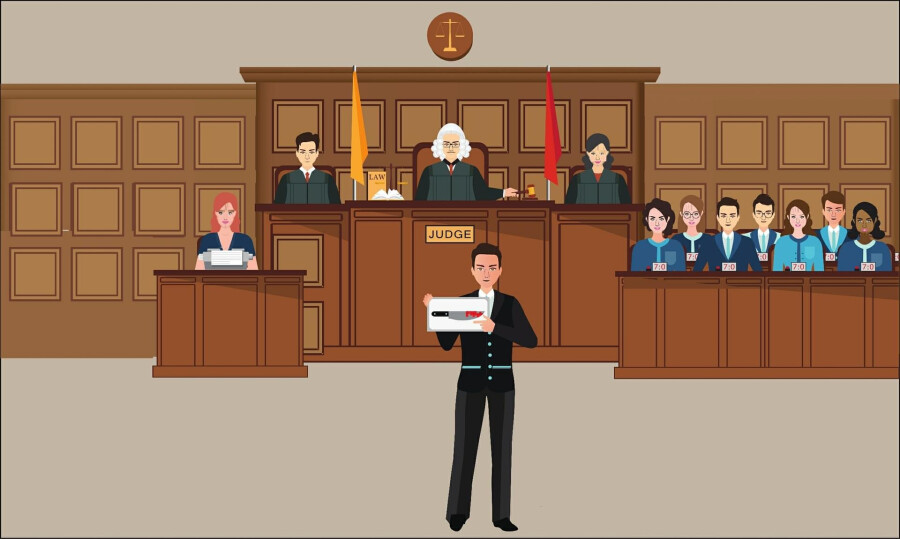 